Инструкция по размещению отзыва на официальном сайте для размещения информации о государственных и муниципальных учреждениях в информационно-телекоммуникационной сети «Интернет» Для того, чтобы ознакомиться на сайте bus.gov.ru с результатами независимой оценки качества условий оказания услуг организациями социального обслуживания граждан, расположенными на территории Смоленской области, и оставить свой отзыв, Вам необходимо перейти по ссылке https://bus.gov.ru/.При переходе будет открыта страница с вкладкой «Гражданам»                                   и представлено окно для ввода наименования интересующей Вас организации.Перечень всех организаций социального обслуживания граждан, расположенных на территории  Смоленской области, в отношении которых проводилась независимая оценка качества условий оказания услуг организациями социального обслуживания граждан за период 2018 – 2020 годов, размещен                       на официальном сайте Департамента Смоленской области по социальному развитию                                    в информационно-телекоммуникационной сети «Интернет» в рубрике «Независимая оценка качества условий оказываемых услуг» (https://socrazvitie67.ru/catalog/nezavisimaya-oczenka-kachestva-okazyvaemyx-uslug/4566).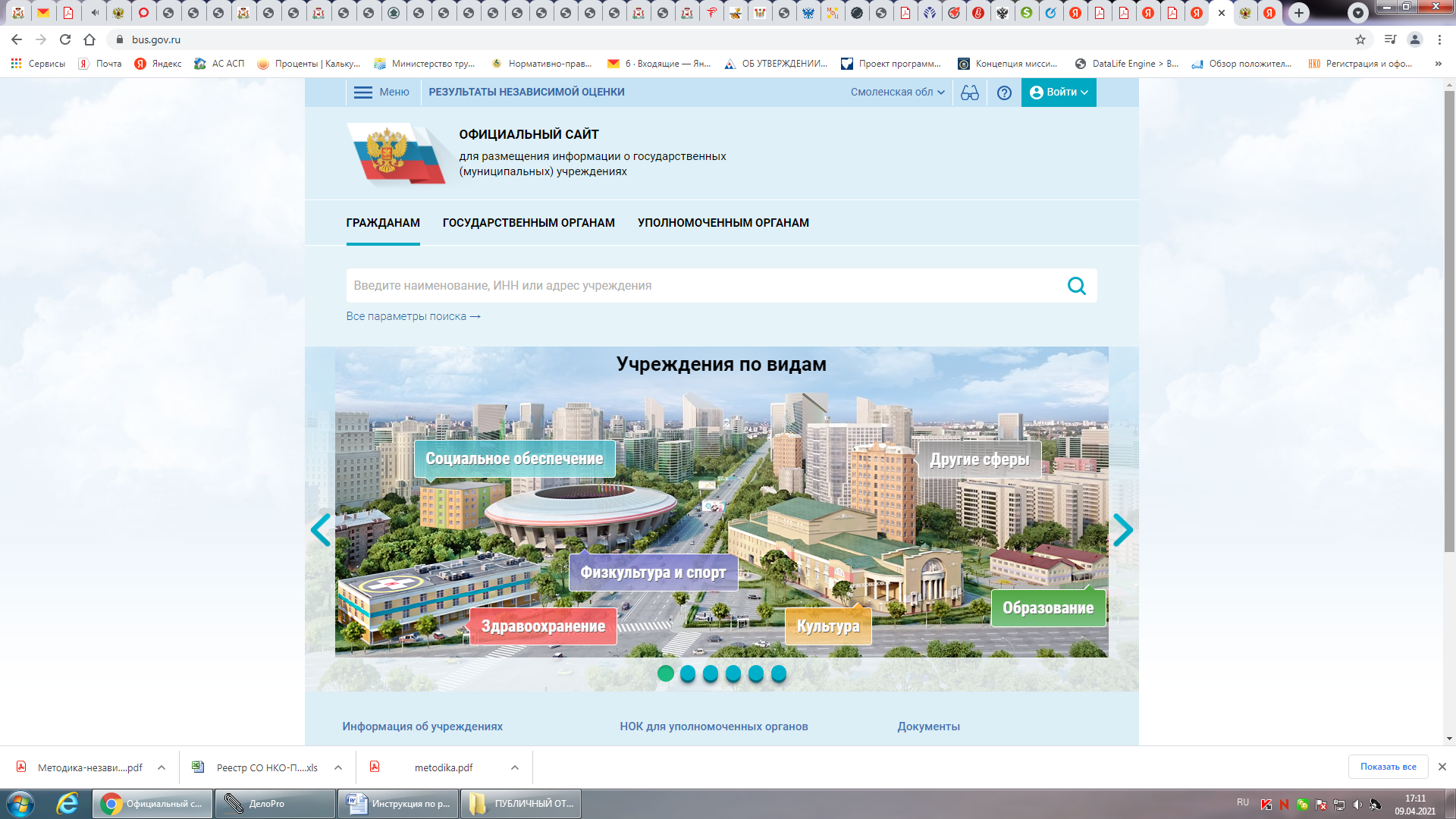 После ввода организации социального обслуживания граждан нажимаем                 на значок «Поиск»  .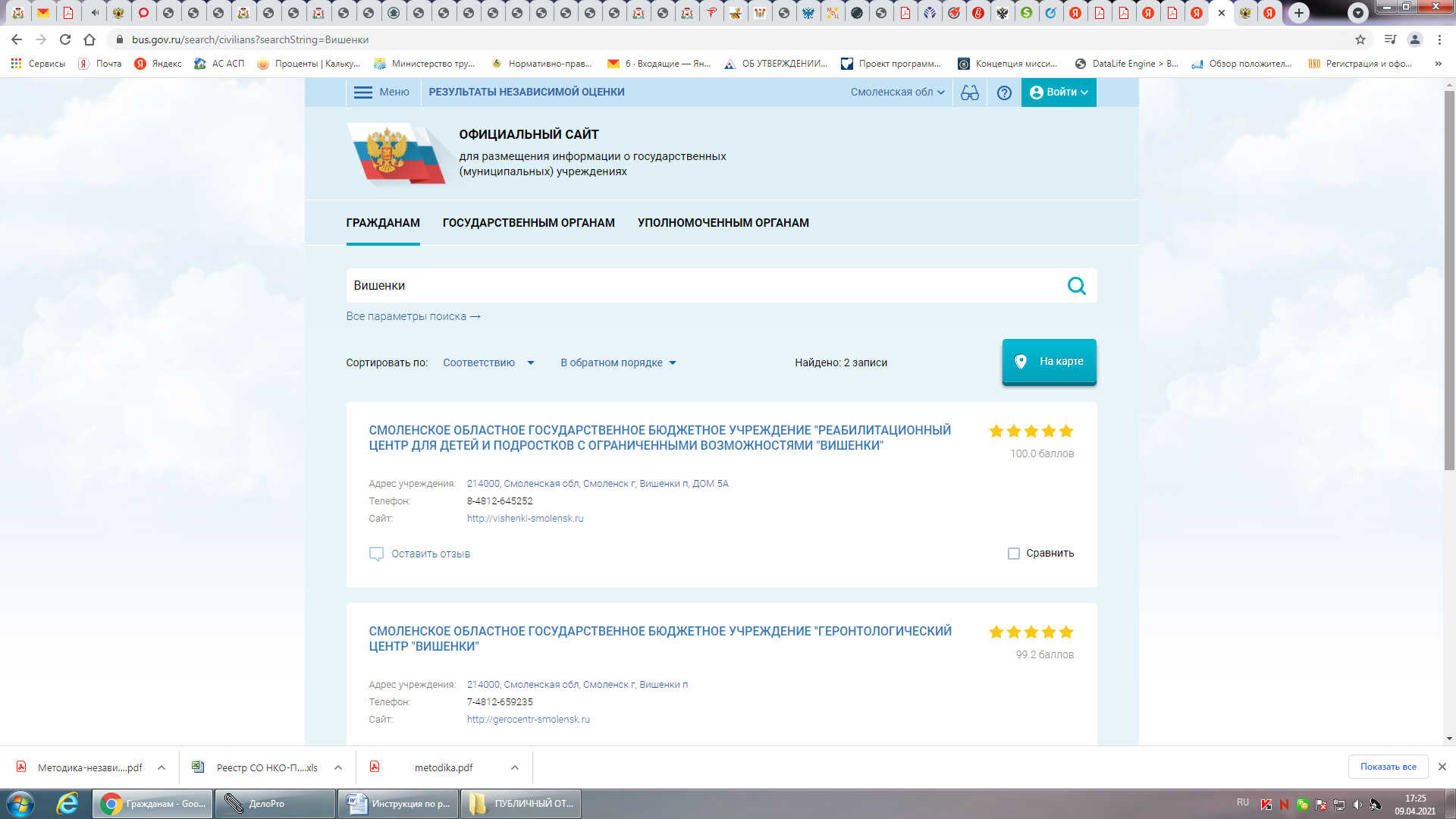 Также в развернутых параметрах поиска можно ввести адрес учреждения, субъект РФ, район или город, населенный пункт и вид учреждения.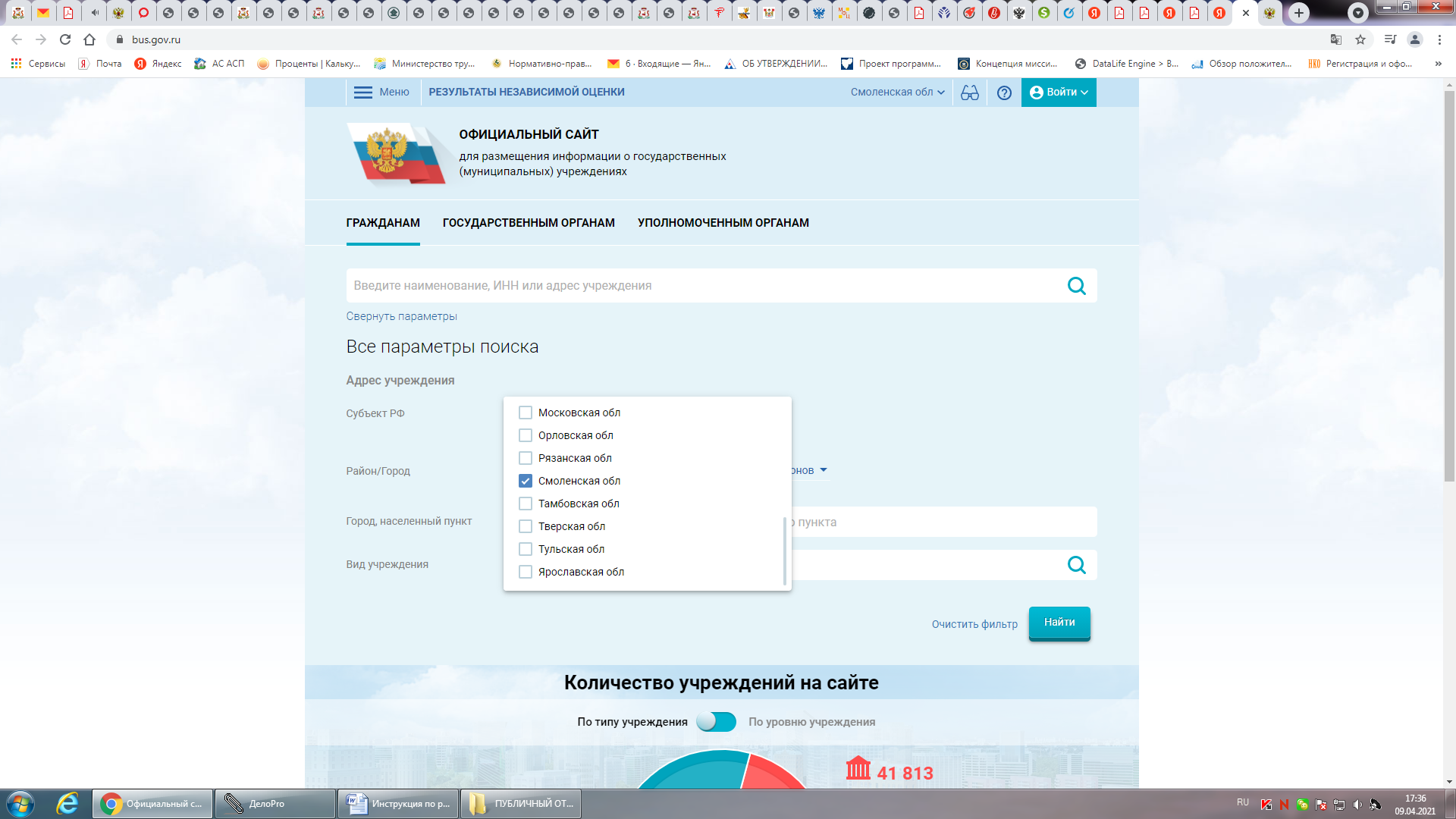 Для примера нами был выбран субъект РФ – Смоленская область                              и осуществлен ввод областного государственного бюджетного учреждения «Смоленский комплексный центр социального обслуживания населения».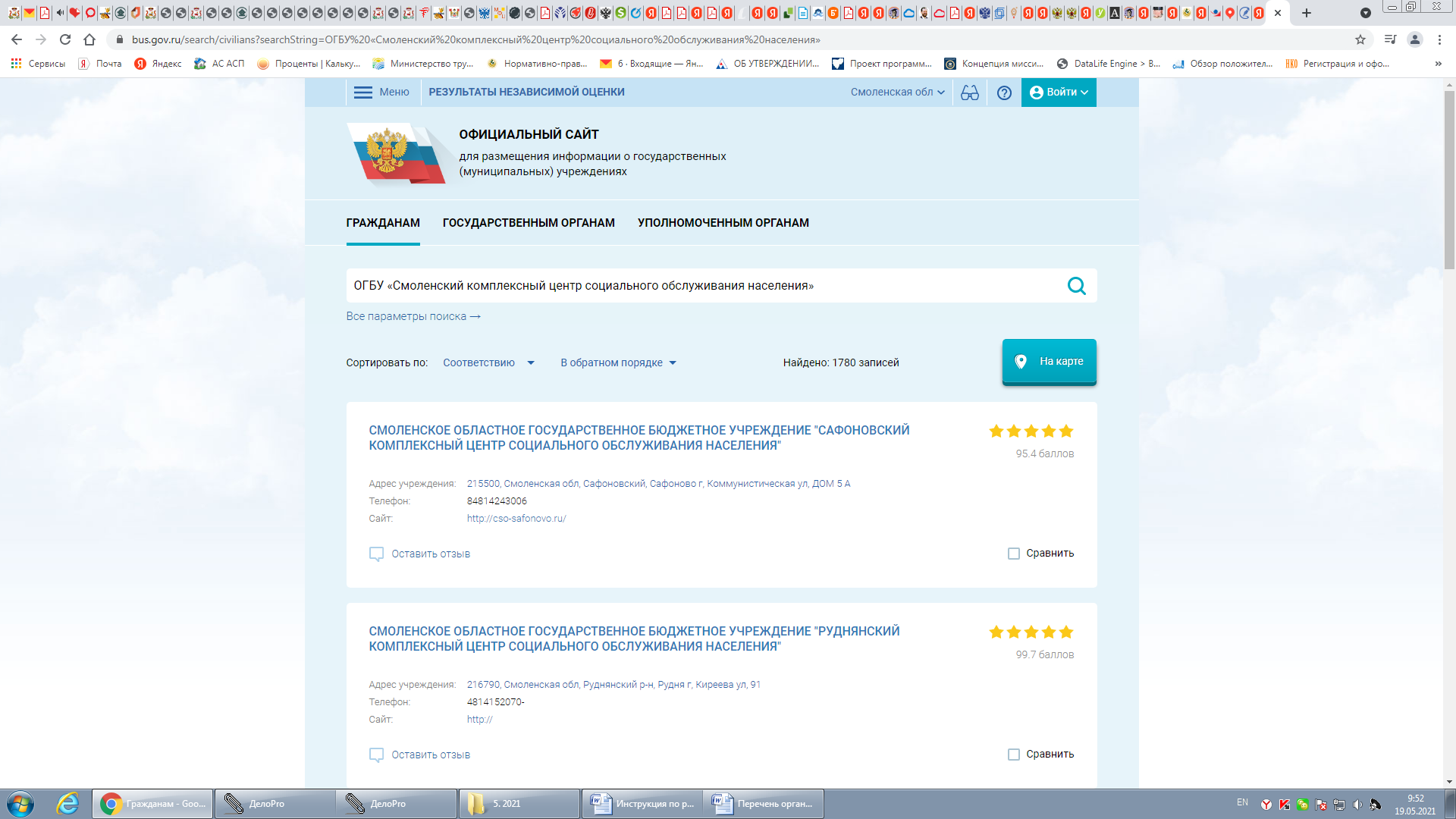 Если «Поиск» сайта bus.gov.ru не выдал первой позицией искомую организацию социального обслуживания граждан, тогда необходимо самостоятельного просмотреть все выданные организации социального обслуживания граждан и выбрать среди всех представленных организаций организацию социального обслуживания граждан, введенную по нашему запросу. Затем наводим курсор на интересующую нас организацию социального обслуживания граждан и нажимаем на ее название. 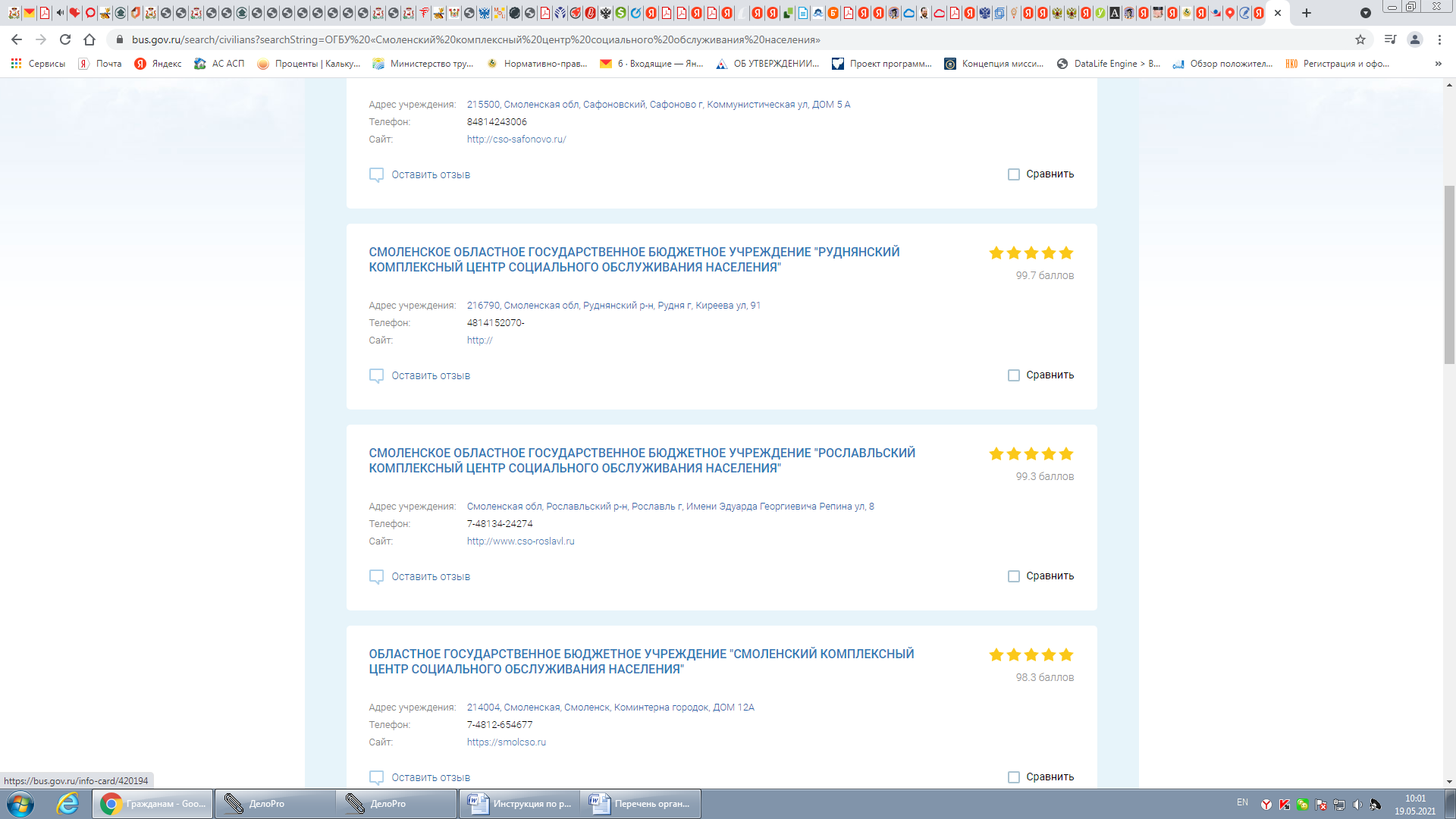 Новая вкладка позволяет увидеть результат и год проведения независимой оценки качества условий оказания услуг организациями социального обслуживания граждан, отзывы и оценки посетителей сайта bus.gov.ru.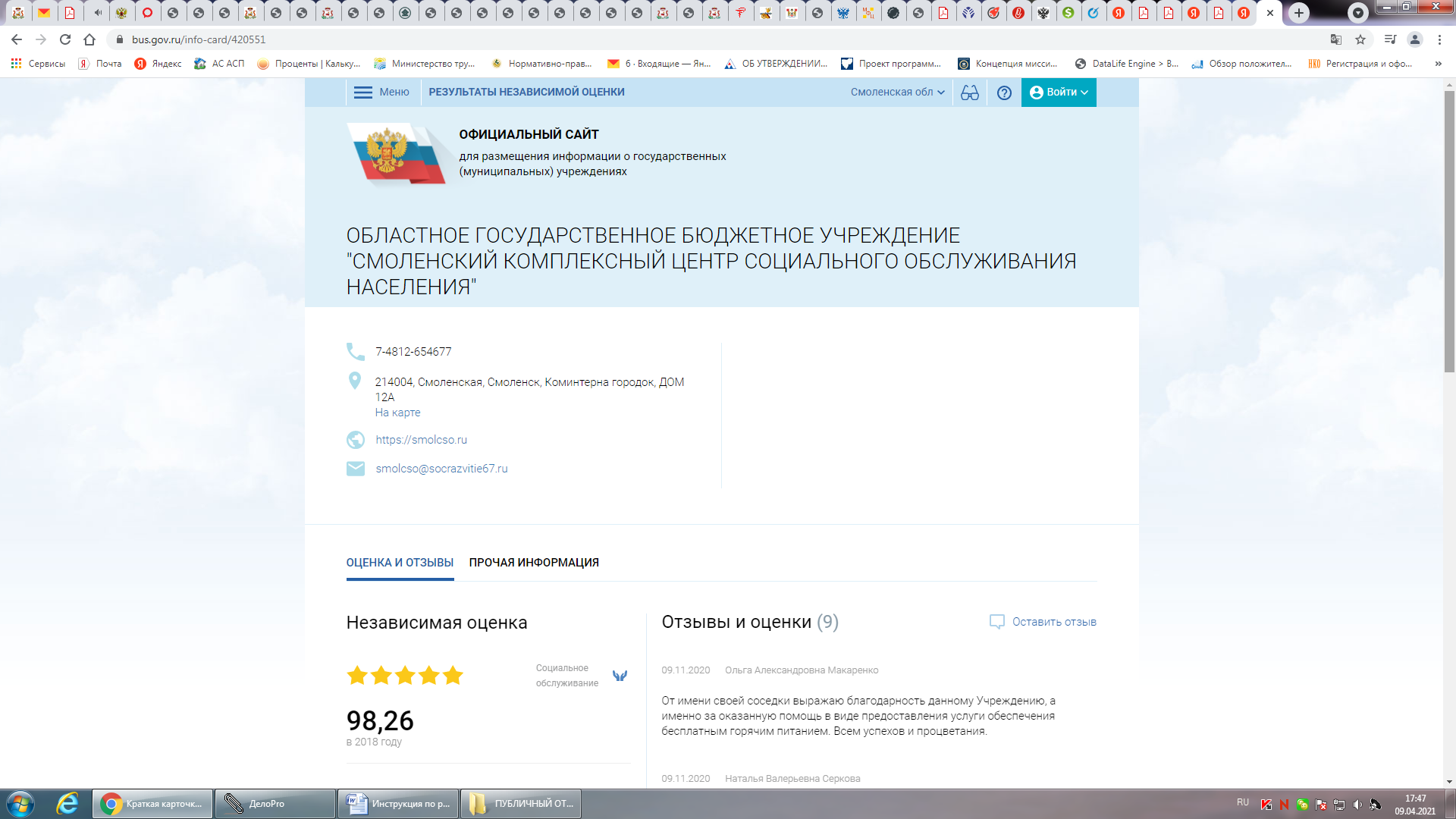 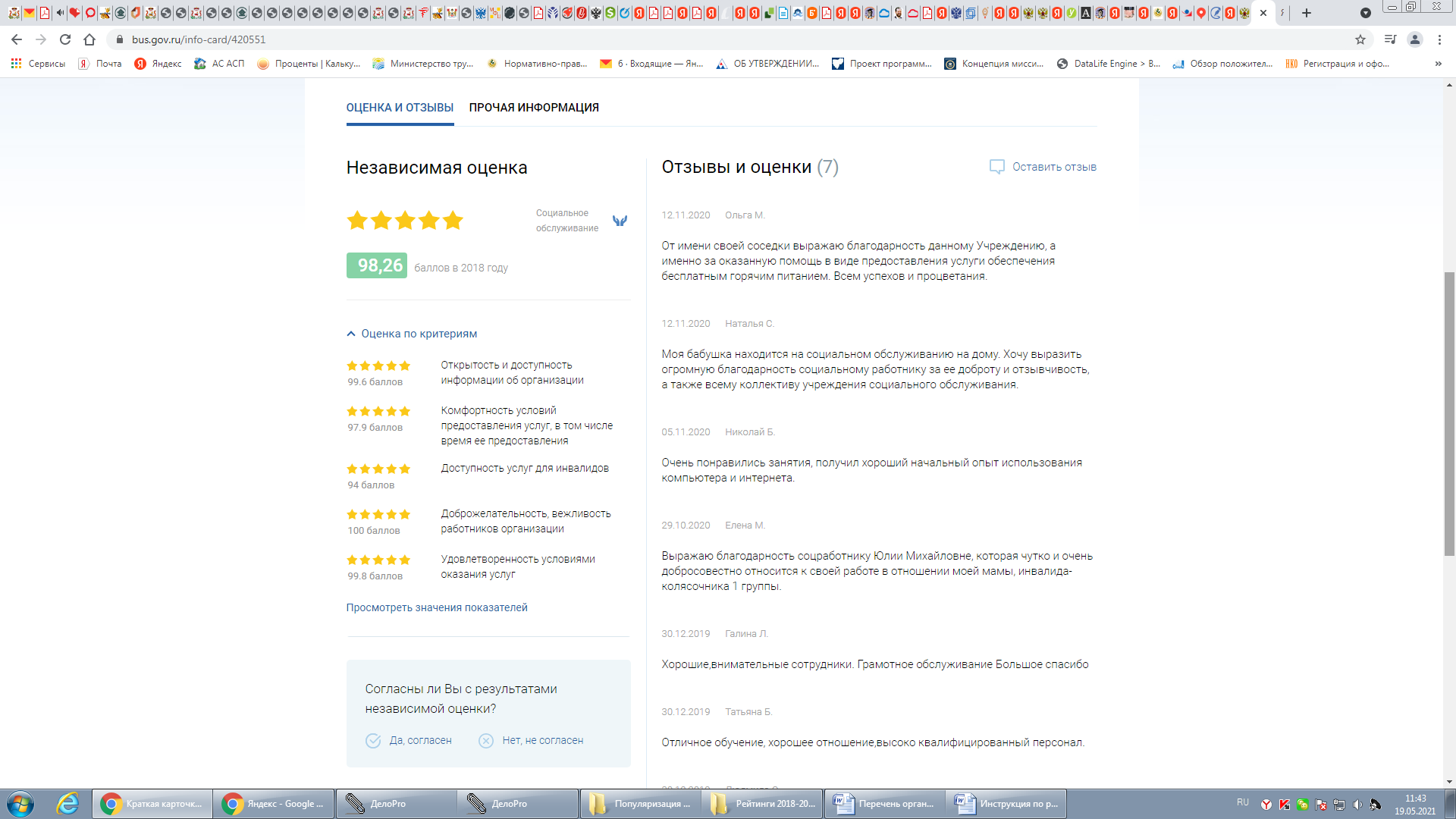 Открытие вкладки «Оценка по критериям» позволяет увидеть по каким критериям проводится независимая оценка качества и ее результат.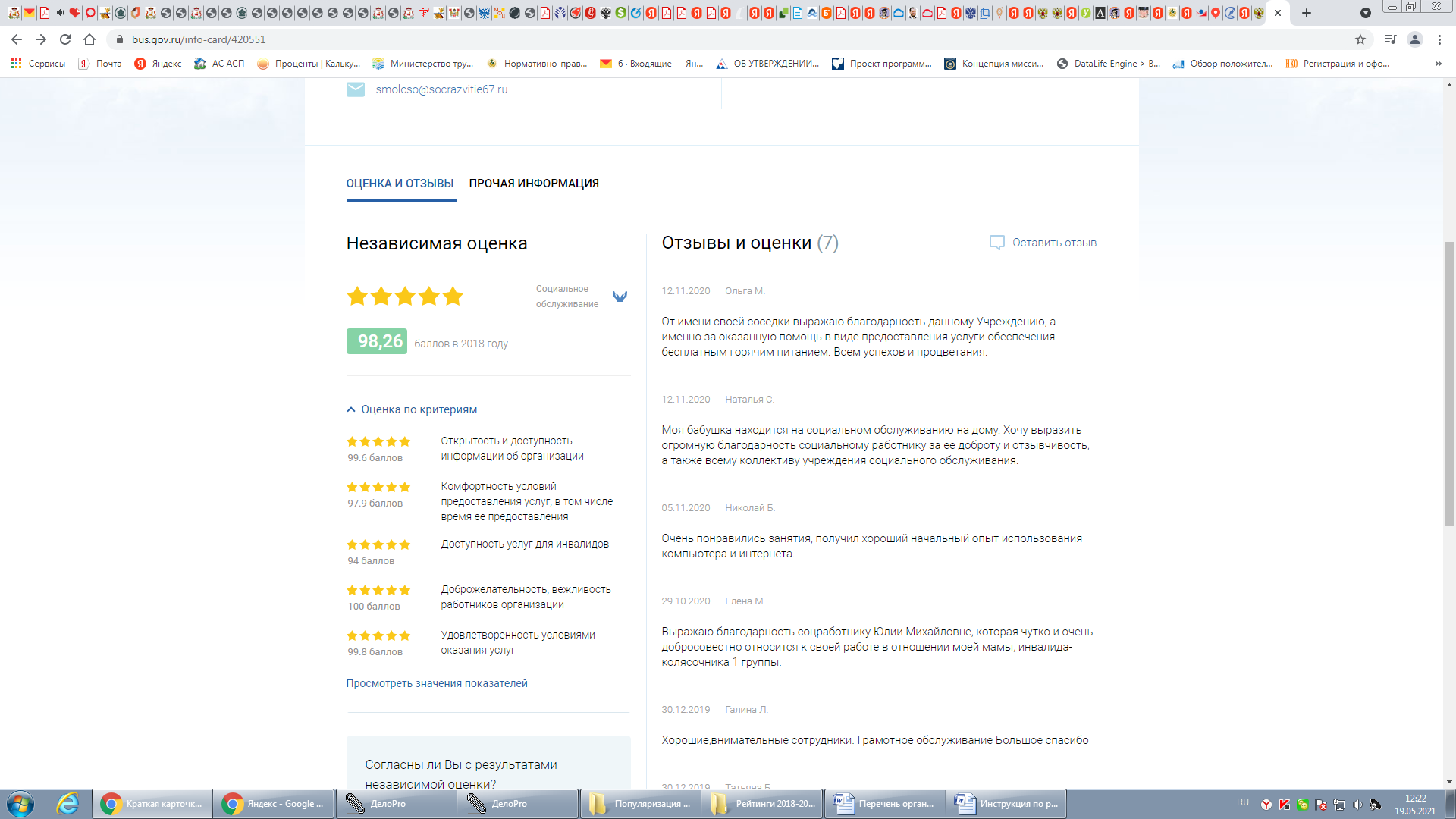 При выборе просмотра значений показателей вышеуказанные критерии предстают в более детальном виде, включающем показатели (параметры) оценки качества. Независимая оценка качества проводится по следующим критериям:Открытость и доступность информации об организации социального обслуживания граждан;Комфортность условий предоставления услуг;Доступность услуг для инвалидов;Доброжелательность, вежливость работников организаций социального обслуживания граждан;Удовлетворенность условиями оказания услуг.Критерии отражены во вкладках с правой стороны. Для перехода                          на интересующий критерий нужно нажать на вкладку «Открытость», «Комфортность», «Доступность», «Доброжелательность», «Удовлетворенность».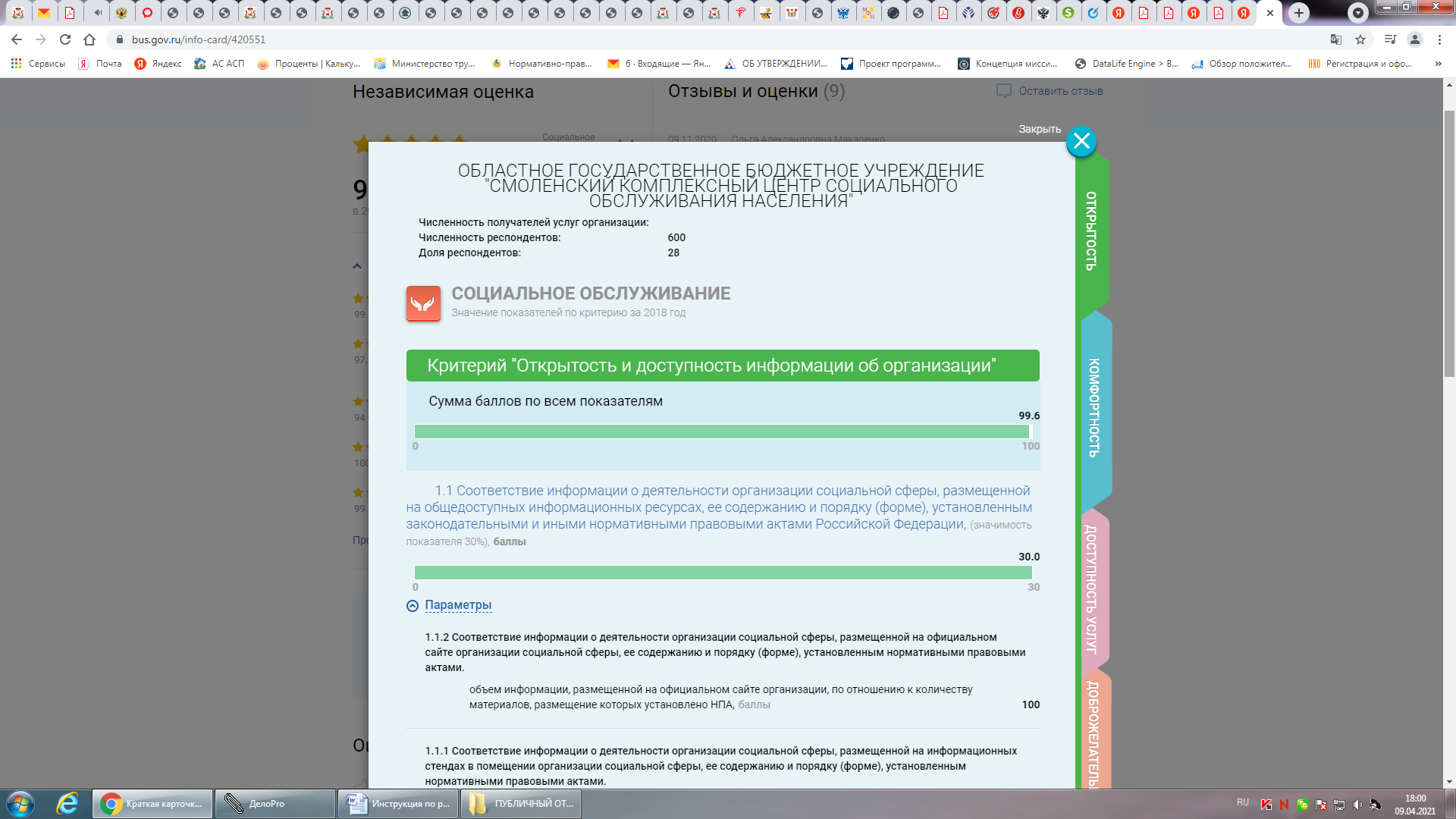 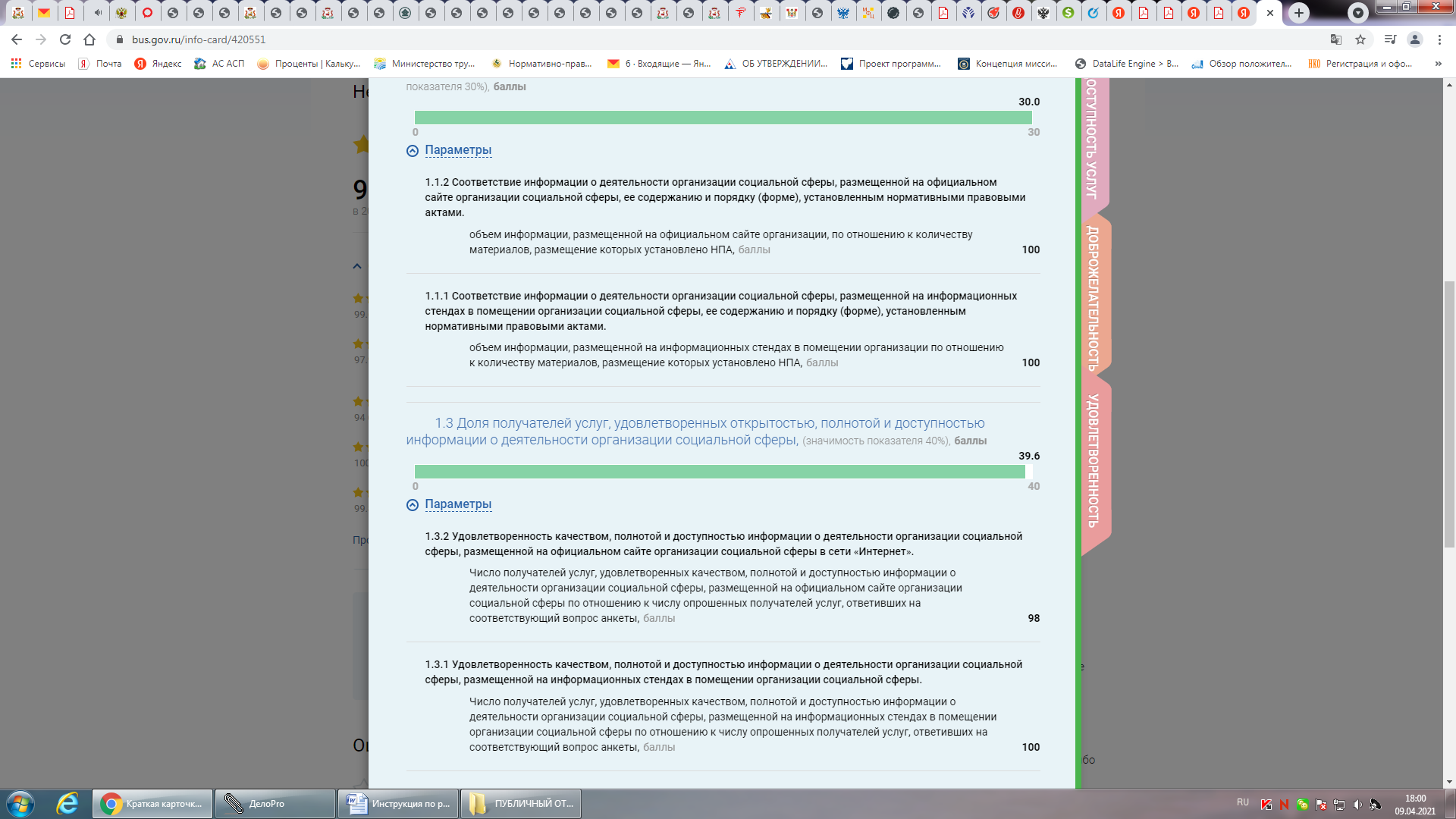 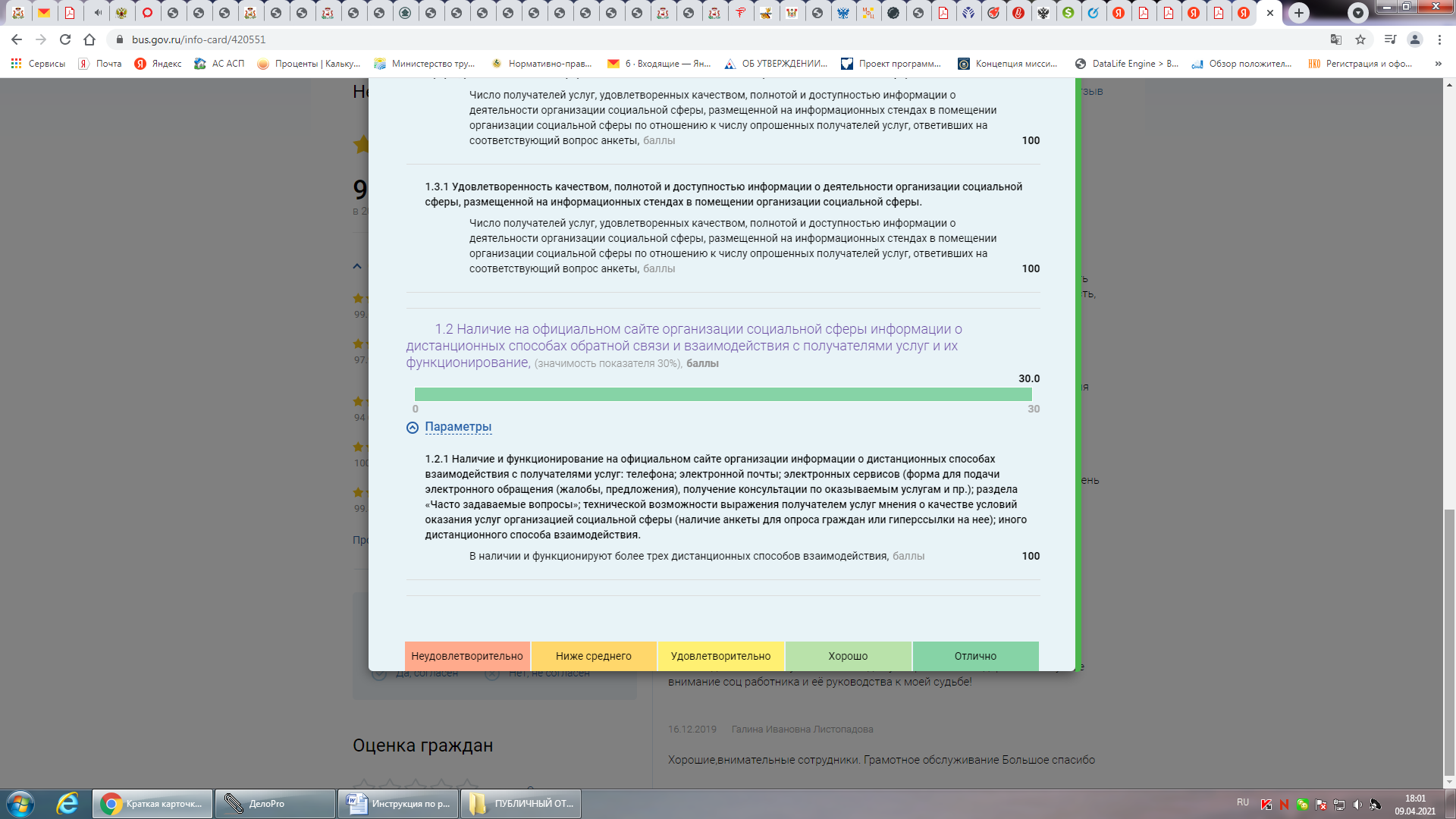 Если при проведении независимой оценки качества выявлены недостатки                     и в отношении организации социального обслуживания граждан разработан план              по устранению недостатков, выявленных в ходе независимой оценки качества условий оказания услуг, то  ниже результата и года проведения независимой оценки качества будет дополнительная информация.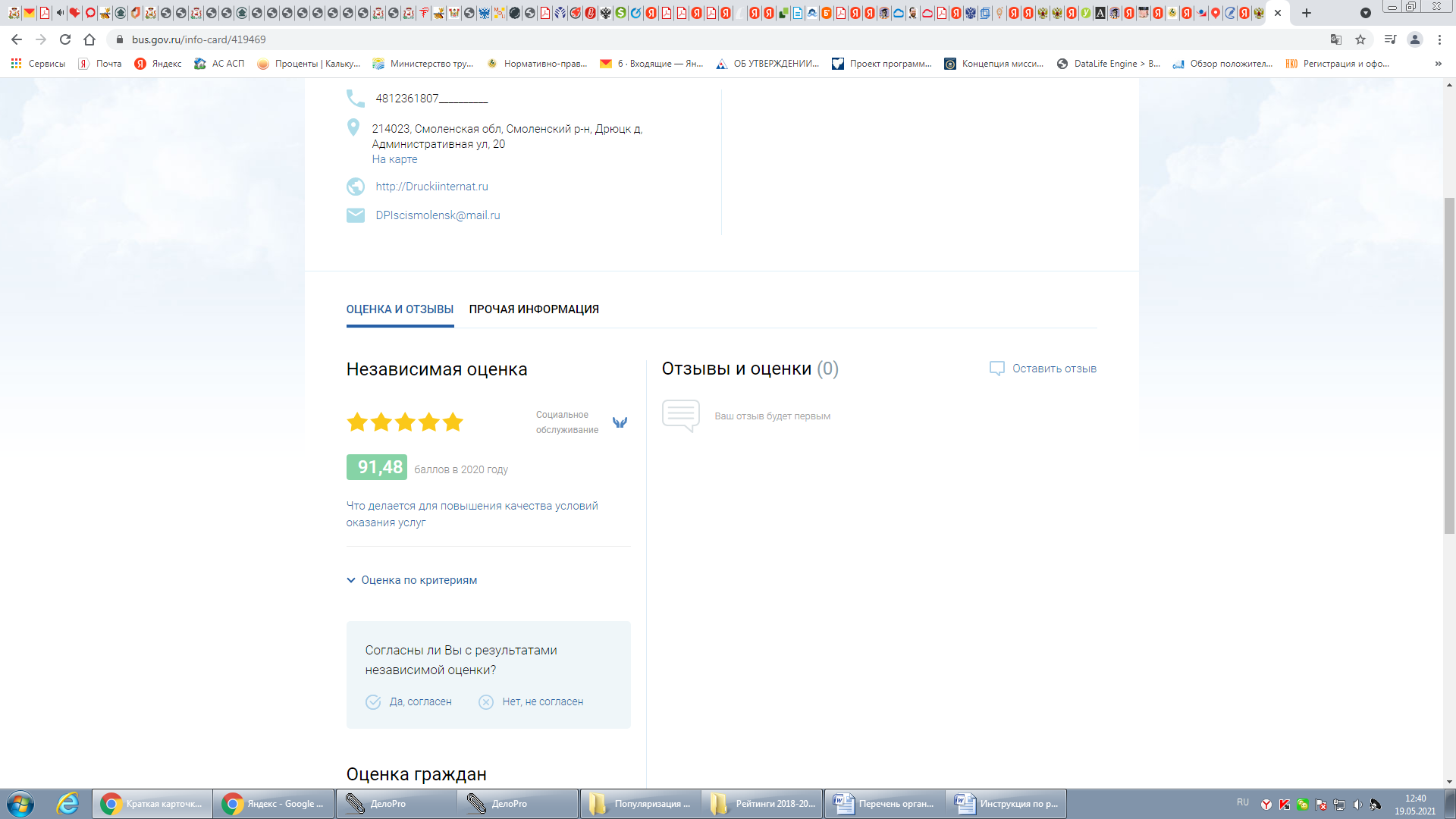 Нажав на фразу можно ознакомиться с недостатками и решениями, включенными в план, а также выразить согласие или несогласие, нажав на один              из представленных вариантов: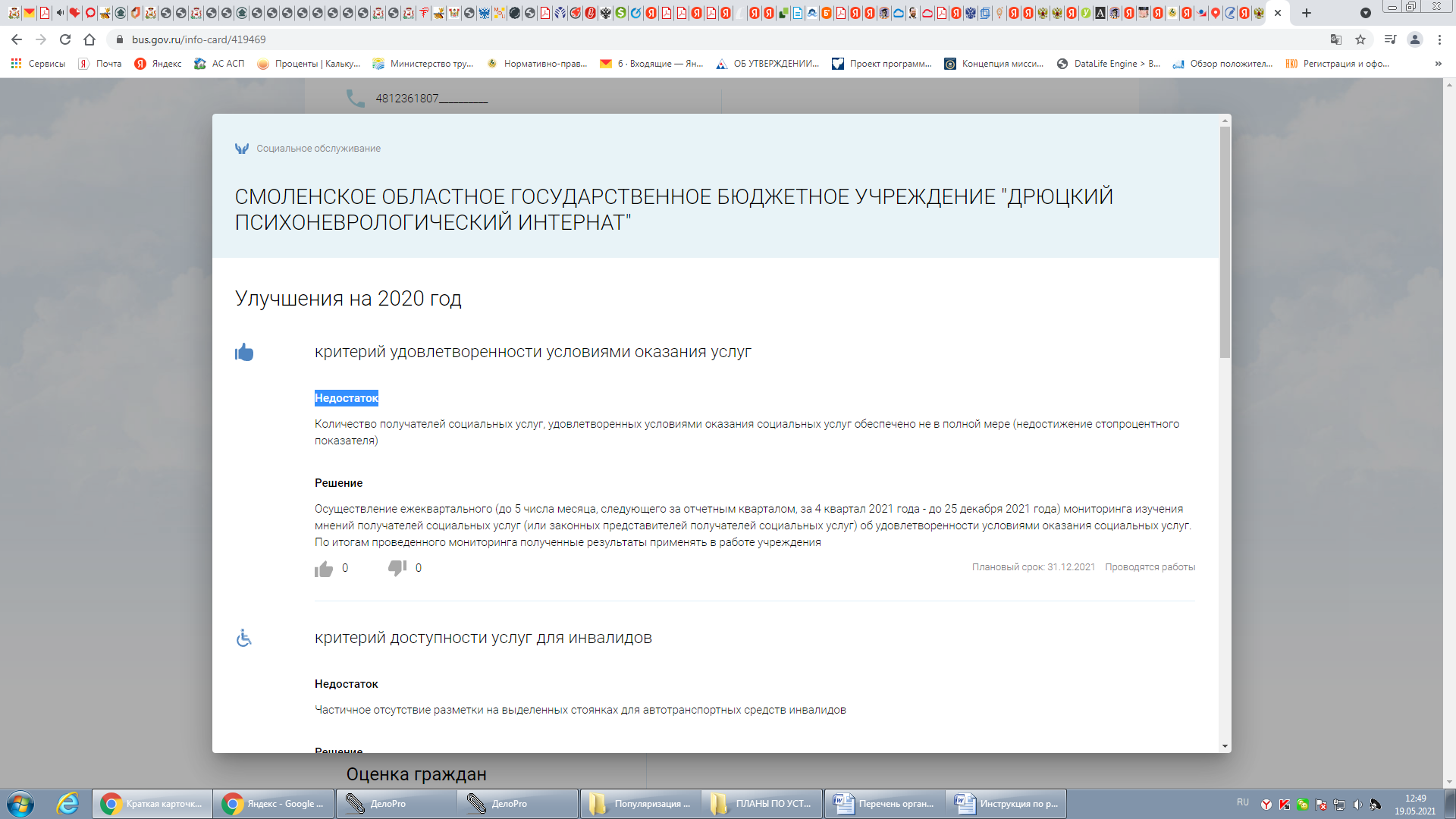 Внизу страницы Вам будет предложен вопрос, на который Вы сможете ответить: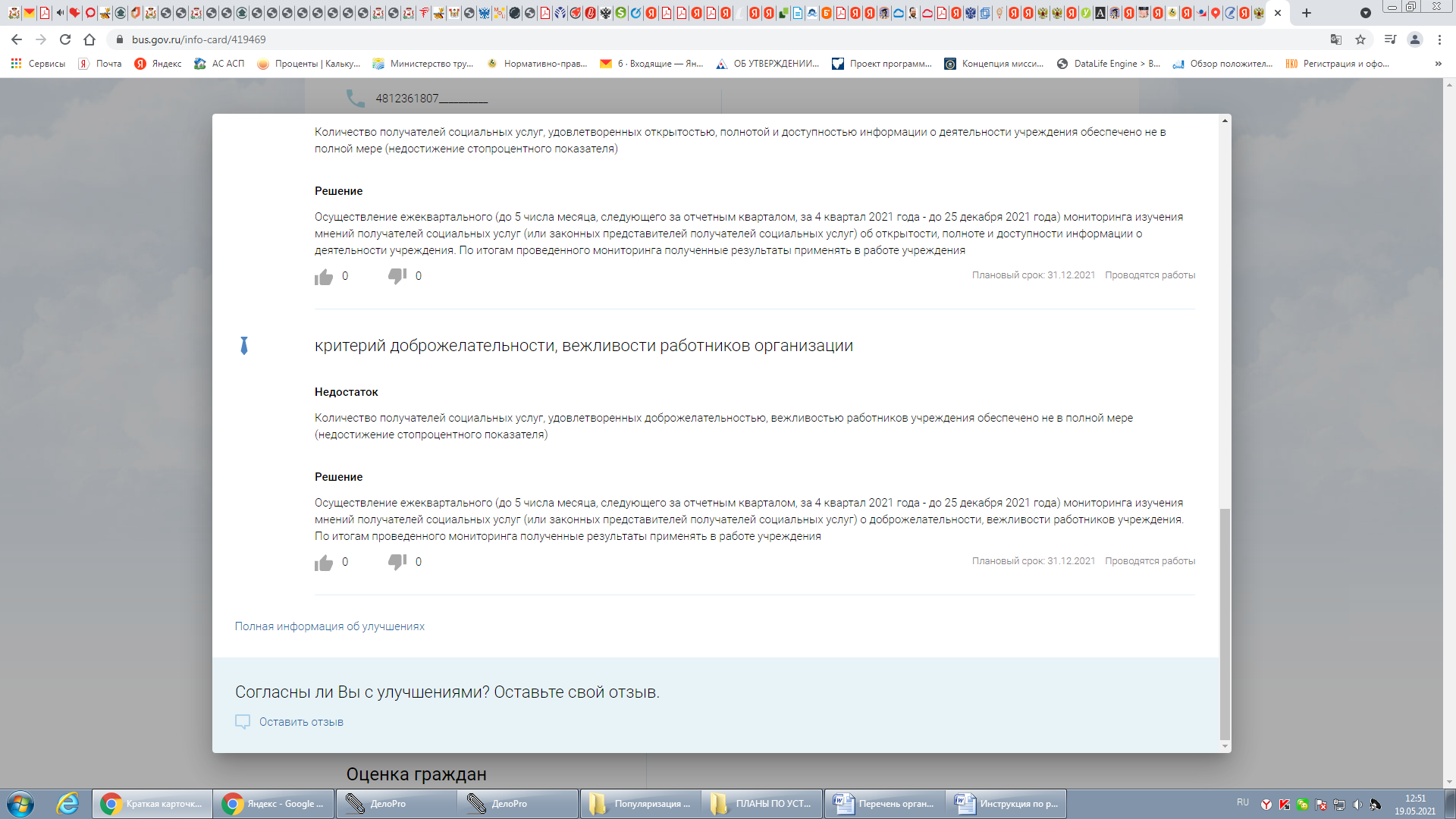 Кроме того, можно оставить отзыв, нажав на соответствующий значок    .….Вам будет предложено осуществить вход через портал государственных услуг.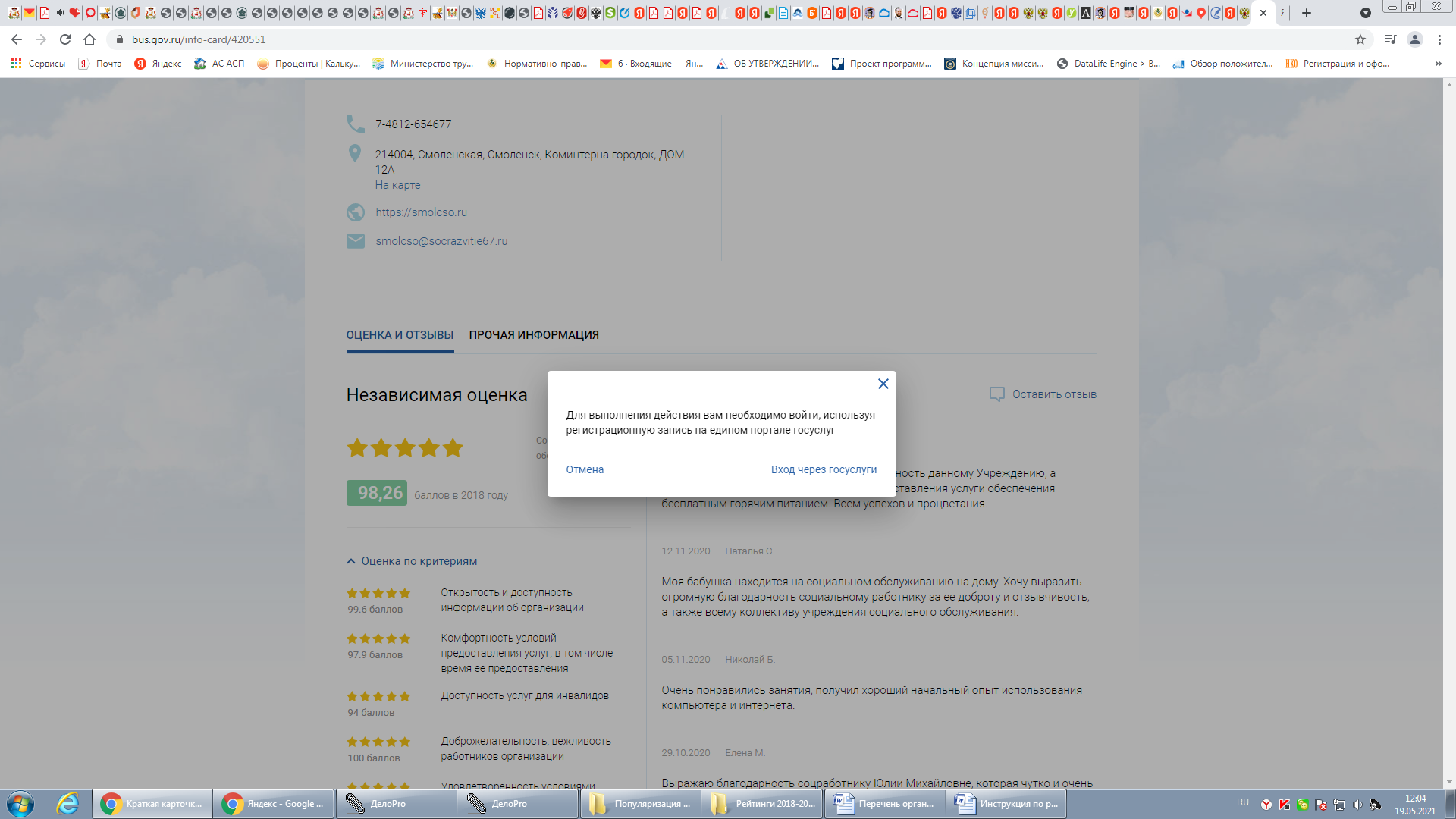 Если Вы зарегистрированы на портале государственных услуг, то Вам необходимо ввести в верхнем окне телефон, электронную почту или СНИЛС,                     в нижнем – пароль и нажать на значок «Войти».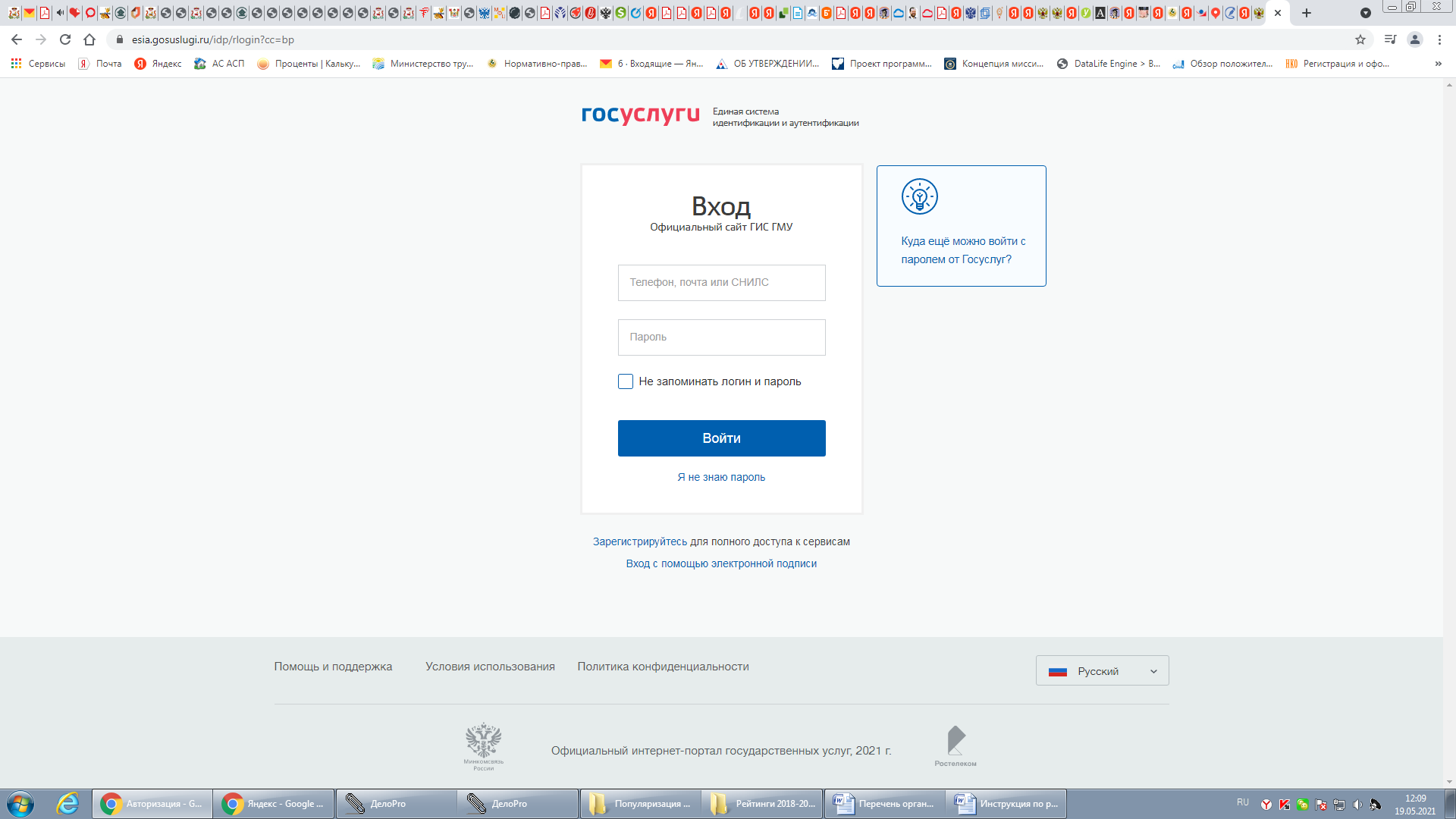 Если Вы не зарегистрированы на портале государственных услуг, то это можно сделать, нажав на   ..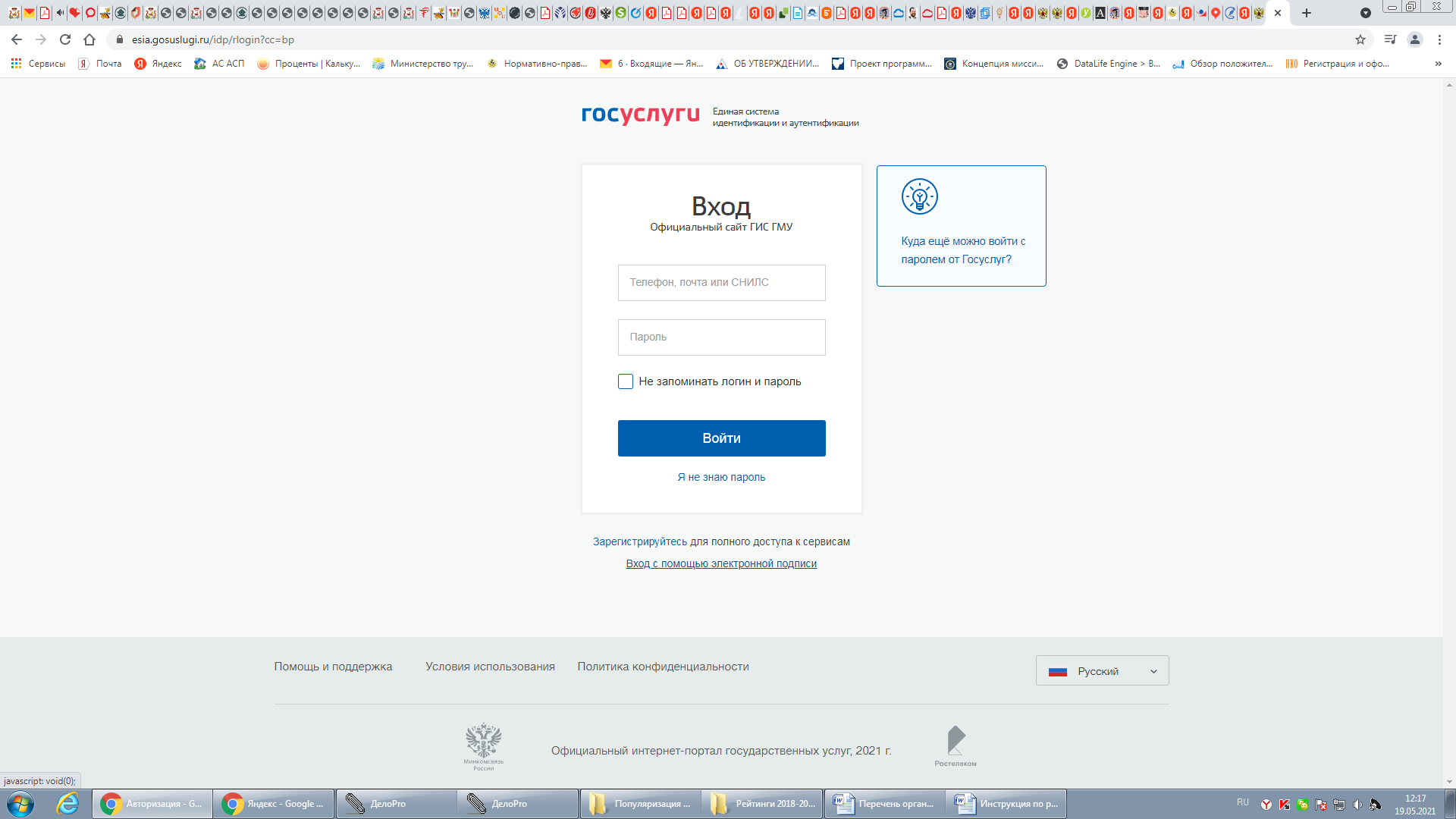 Регистрацию Вы можете осуществить любым удобным для Вас способом                из представленных вариантов.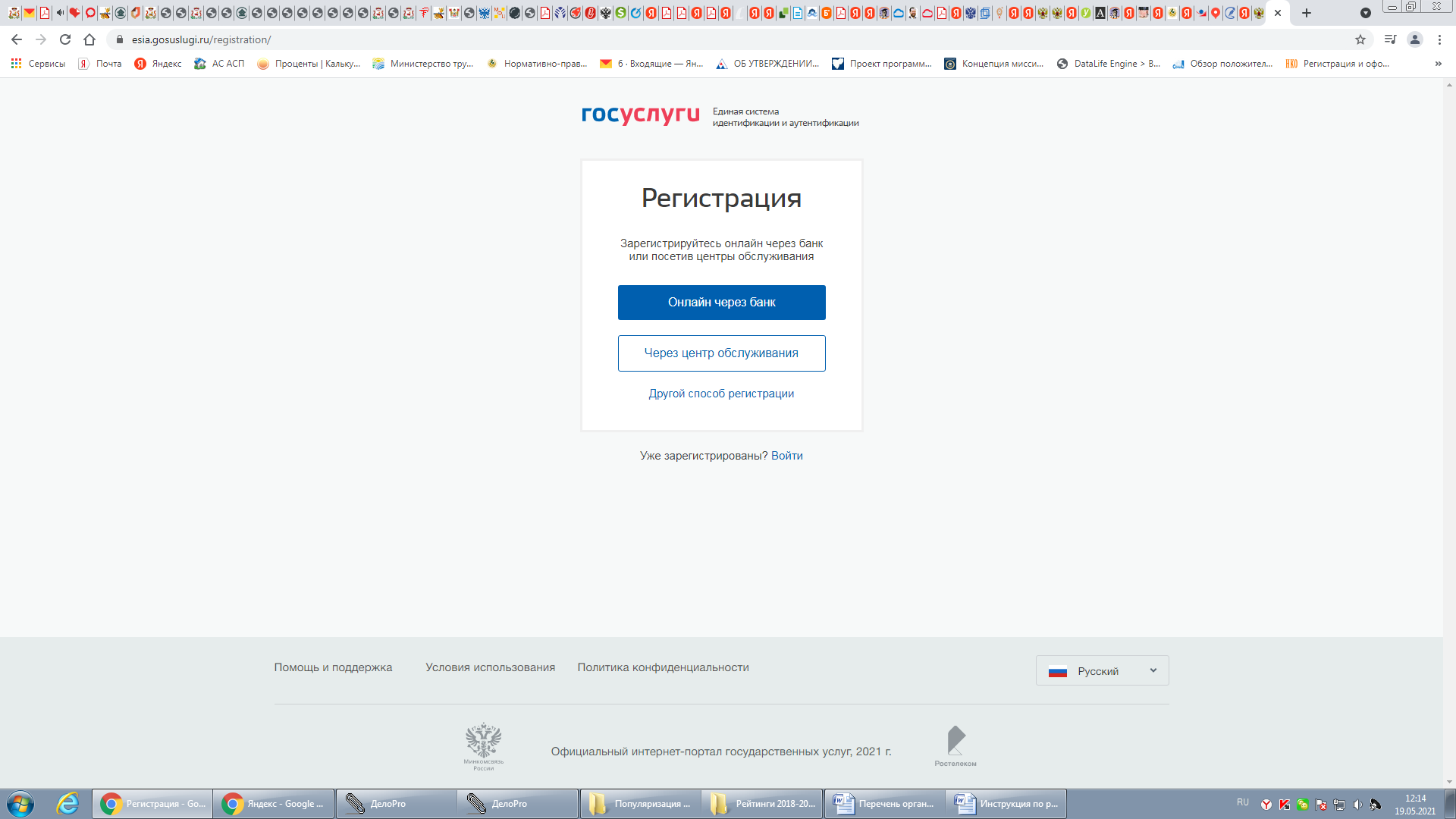 После регистрации Вам будет доступно оставить отзыв об организации социального обслуживания граждан.Кроме того, Вы можете ответить на вопрос: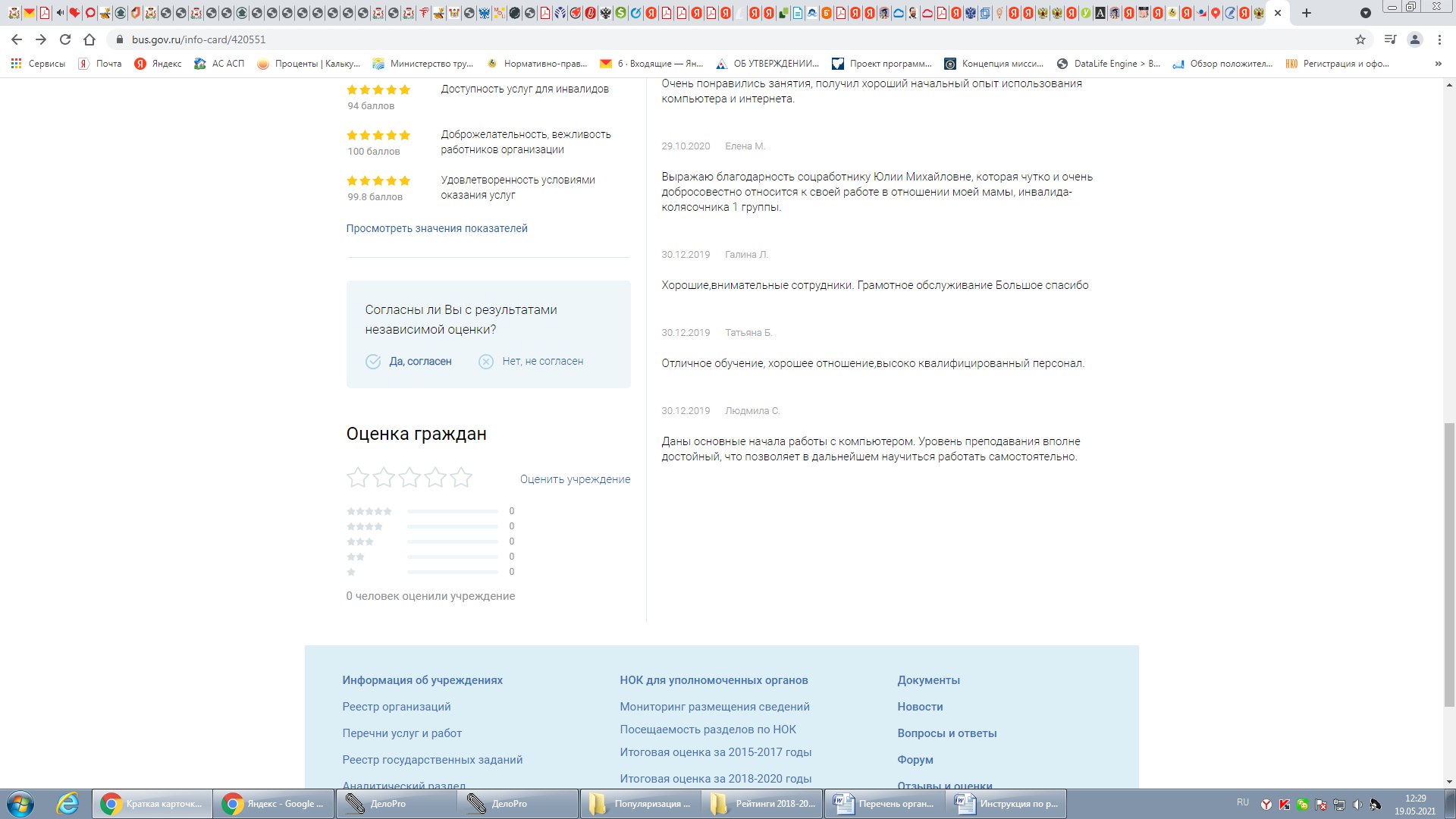 А также оценить организацию социального обслуживания граждан.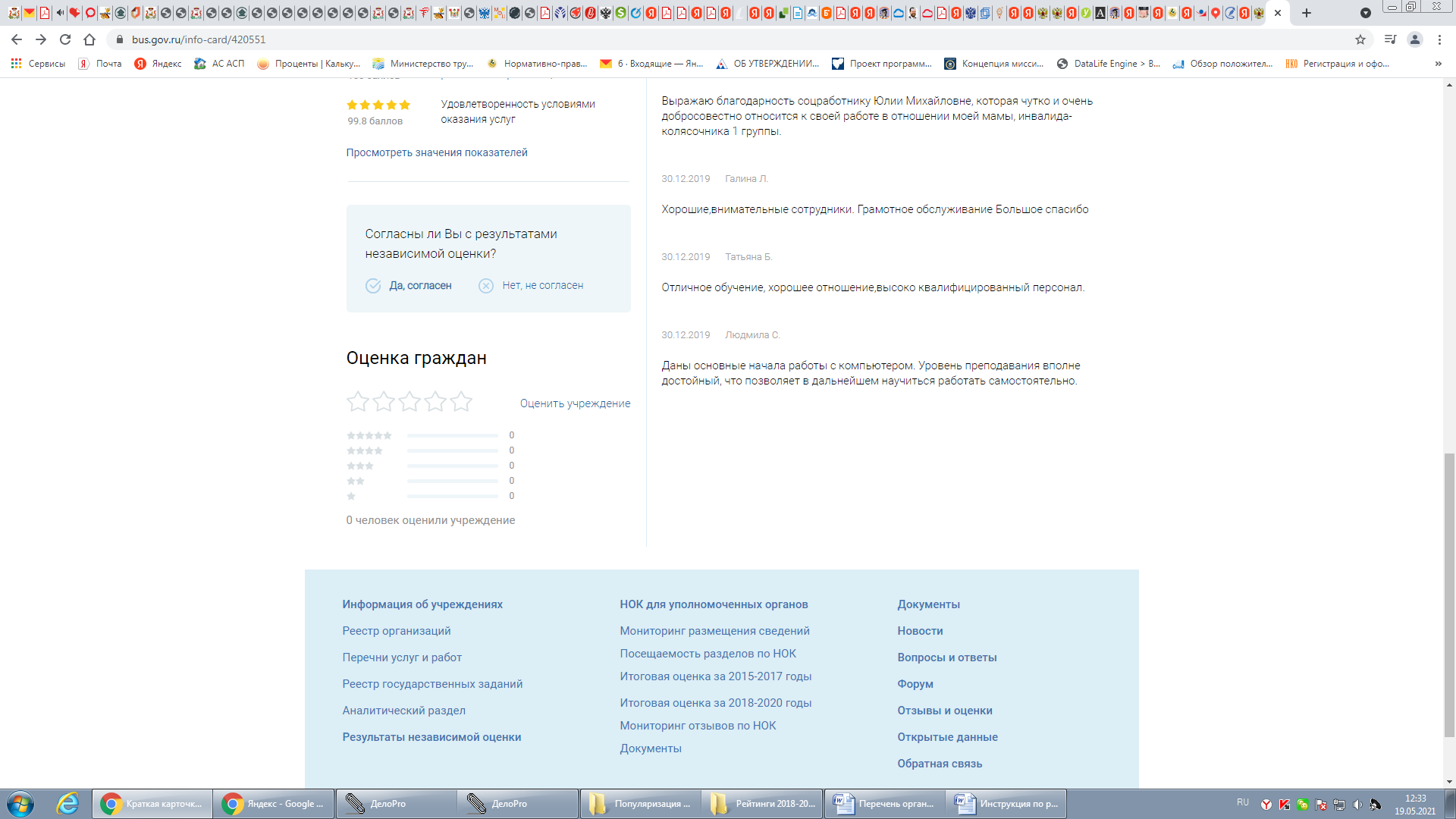 